Утверждаю Атаман МХКО А.Ю.ГавриловПоложение о проведении легкоатлетического пробега «Казачья слава-3»1 Время и место проведения пробегаПробег проводится 7октября 2017гУсадьба Мураново (Московская облать ;Пушкинский р-н)Соревнования проводятся на дистанциях:10.550км, 21,1км, 42км 195м.  Старт в 11:00 от усадьбы Мураново со стороны храма.                                2 Организаторы соревнованияОрганизаторами соревнования являются:Мытищинское хуторское казачье общество,Администрация усадьбы.3 Допуск к участиюК участию в соревнованиях допускаются все желающие, физически здоровые и не имеющие противопоказаний занятий бегом (Медицинская справка приветствуется).При отсутствии медицинской справки, составляется расписка о личной ответственности за здоровье.4 Цели и задачи-Популяризация здорового образа жизни и бега, как общедоступного вида спорта;-Отказ от вредных привычек;-Выявление сильнейших спортсменов;-Установление дружественных связей между спортсменами;-Нравственное воспитание человека.-Расширение и развитие исторического кругозора участников.5 Заявки и регистрацияПрием заявок и регистрация проводится в электронном виде на сайте reg.placeСтартовый  взнос :10.550км -700руб.  (подростки 12-17 лет,мужчины 60 лет и старше и женщины и старше 55лет -500руб.)21,1км-1000руб.(подростки 14-17 лет,мужчины 60 лет и старше и женщины 55 лет и старше -500 руб.)42км195м-1200руб.(мужчины 60 лет и старше и женщины 55 лет и старше-900 руб.)Трасса:Усадьба Мураново –село Артемово(асфальтовое покрытие)10,550км-(туда-обратно 1раз)21,1км(туда-обратно 2раза)42км195м(туда-обратно 4раза)На трассе 2 пункта питания через 5км. (Вода,чай,напитки,бананы,изюм,финики,печенье,шоколад,лимоны,хлеб,соль)Выдача номеров будет проходить  7 октября с 10:00 возле усадьбы (со стороны храма)Раздевалки и камеры хранения находятся в зоне выдачи номеров.Туалеты  находятся в зоне в непосредственной близости на территории парка.6 НаграждениеВсе финиширующие на дистанциях получают памятную медаль и памятные подарки.Награждаются первые 3 победителя (у мужчин и женщин) на всех дистанциях.Победители и призеры на дистанциях  награждаются памятными кубками и подарками.Это положение является официальным вызовом на соревнование.Телефон для справок :+7(926)2144859 Леонид.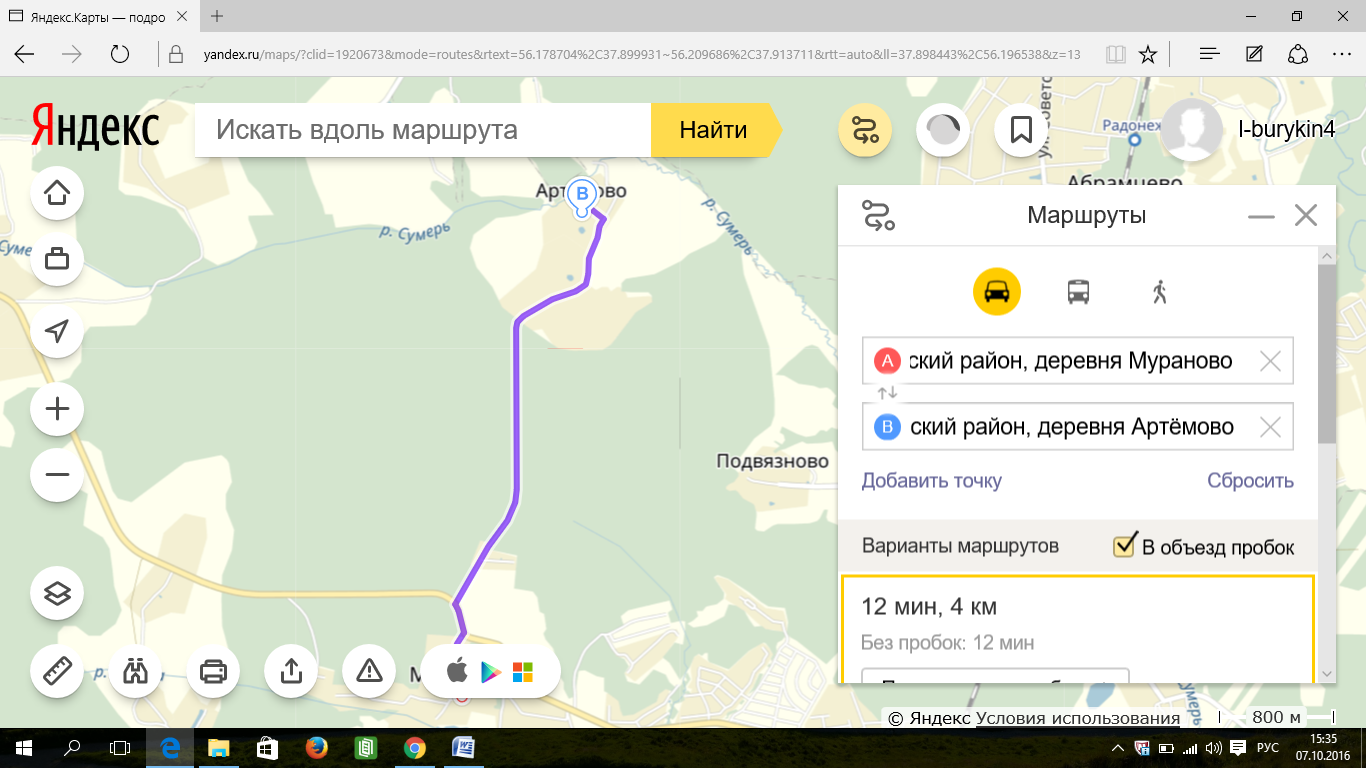 